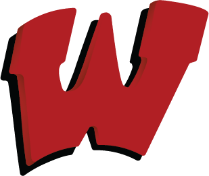 Wells-Ogunquit Youth Football & Cheering Association     AgendaDate: Wednesday/April 6, 2022Time: 6:30 PMLocation: Wells High School, Fishbowl____________________________________________________________________________________ Secretary’s ReportTreasurer’s ReportSMYFL UpdatesProgram UpdatesJr. High Football: Jon MoodyPeewee Football: Nate LaPierreJunior High Cheer: Alexis BourqueMites Cheer: Beth HuriPeeWee Cheer: Kim BorssenMighty Mite Football: Jason MoodyFlag Football: Tom ProtasewichOld Business:Nikki – any interest from past coaches to ref? Did you send feelers out? Grid Iron Hustle Summer Camp – NikkiDid you reach out to school about space/rental fee?Next steps regarding locationAny interest in Vacancies: Junior High Cheer CoordinatorBylaws/Articles of Incorporation – any updates?Look at equipment and inventory needs (google doc) and how to allocate $ (some examples below)Lights at Fronco Field (Electrical work and quote needed so we can get approved                     (Lights on poles, getting rid of generators, light on building. Jon to get quote)Inventory for equipment? Have we gathered that yet? (Pants, shoulder pads, practice jersey’s) Warrior Family Day Updates?New BusinessThree more lights to be put up. Need to take down 3 and rewire. Stuff to be done for next season. A couple more lights, one on the building for sure needed. And maybe one facing the field. Next Meeting: Wednesday May 4,2022 @ 6:30 pm at Wells High School, Fishbowl